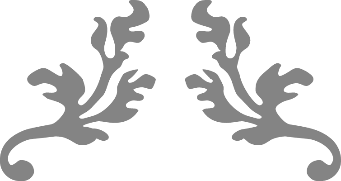 2ND GRADE WORKBOOK Preparation Worksheets for the California Achievement Test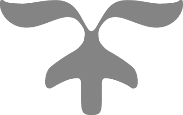 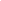 2nd Grade Day 1 CapitalizationCapitalize the beginning of a sentence. Write the capital letter in the blank:____onies are a type of horse that are smaller than regular horses.  (P, p)___hildren often enjoy riding ponies. (C, c)___ide and seek is a favorite game that children like to play with their friends. (H, h)___ome games are fun to play in the sun, and other games are fun to play in the dark. (S, s)___here are lots of new games that children learn and play with each other, such as “Guess Who”. (T, t) ___n the game “Guess Who,” one friend pretends to be a character from a movie or book and the other friends try to guess what character they are pretending to be. (I, i)2nd Grade Day 2 Capitalization Capitalize the months of the year: January, February, March, April, May, June, July, August, September, October, November, December. (Note, do not capitalize seasons: fall/autumn, winter, spring, summer).My friend’s birthday is in ___une. (J, j)We are going camping in the ____all. (F, f)Halloween is on the very last day in ____ctober. (O, o)New Year’s Day is on the first of ___anuary (J, j).The first day of fall is in ___eptember. (S, s)I want to make some cards for Valentine’s Day in ___ebruary (F, f)April showers bring ___ay flowers (M, m).The warmest months of the year are July and __ugust. (A,  a)March is when ___pring begins. (S,  s)We like to use our fireplace in ___inter. (W,  w) The last month of the year is ___ecember. (D, d)Our family eats turkey for Thanksgiving in ___ovember. (N, n)2nd Grade Day 3 Capitalization
Capitalize the word "I" in each sentence by writing over the “i” to make it capitalized.  i need to wash my hands after playing in the sand box. When i go to bed early I feel good the next day.John exclaimed, “i did not eat the last pancake!” When Dad gets home, i can’t wait to go camping!Every Tuesday, i am responsible for taking out the trash. 2nd Grade Day 4 Capitalization
Always capitalize the first letter of a person’s name: When will ___artha get to come over and play? (M, m) Jared, __ordan, and Sherrie are my best friends. (J, j) Mr. ___hompson speaks English and Spanish. (T, t)My dog’s name is ___ax. (M, m)If I finish my schoolwork I can go play with ___aydon. (Z, z) My favorite story in the Bible is the story about ___onah and the whale. (J, j) Senora ___armin is my best friend’s mom. (C, c)2nd Grade Day 5 Capitalization
Don't capitalize "aunt, uncle, mom, dad, cousin, sister" etc. when a possessive pronoun or article comes in front: my aunt, your uncle, my mom, our dad, a cousin, their sister, the father, our mother, etc. Do capitalize relative titles if they are used to substitute for the person’s name. For example: My mom is using Dad’s work apron to paint her birdhouse. Because “mom” has the possessive pronoun in front “my” then it is not capitalized. “Dad” is capitalized because there is no possessive pronoun or the word “a/an or the” in front. “When can we go out for ice cream, ____om?” Lisa asked. (M, m) I love ___unt  Bee’s pies. (A, a)I love my ___unt Bee’s pies. (A, a)On Saturday, we are going to my __ousin’s house. (C, c)I can’t wait to visit ___ad’s cabin this weekend. (D, d)You are the best ___ister in the world! (S, s)What will your ___rother say about you playing with his truck? (B, b)I don’t think ___rother will care if I am playing with his truck. (B, b)Their __om is taking them to the park. (M, m)My __randparents are having a Father’s Day party this year. (G, g)
2nd Grade Day 6 Capitalization
Capitalize the days of the week: Sunday, Monday, Tuesday, Wednesday, Thursday, Friday, Saturday.On ___riday, we are going to the park. (F, f)Let’s have a get-together on ____aturday. (S,s)My friend is going to call me on ___hursday. (T, t)I am trying not to be envious of the new bike my friend got on ___ednesday. (W, w)Let’s go out for a treat on ___onday. (M, m)Sarah is starting dance lessons on ____uesday. (T, t)We will have our day of rest on ____unday. (S, s) 2nd Grade Day 7 PunctuationPut a period at the end of a sentence and a question mark at the end of a question. If needed, an exclamation mark can be used at the end of a sentence to denote passion in the voice or to relay an urgent command!

Complete the sentences with a period (.) question mark (?), or exclamation mark (!):

1. Would you like to go to dinner with me    
2. Being honest is one of my most cherished values    
3. Hurry, the baby is stuck in the chair
4. When would you be available for our appointment
5. Dad took us to the baseball game
6. I can't wait for the end of school
7. I have two brothers
8. Jane went to the fridge and picked out a green apple
9. Harry's favorite animal is a cat
10. Are we home yet


2nd Grade Day 8 Punctuation
Put a comma to separate lists of people or lists of things. Here is an example: I like to cook, garden, and sew.

Put the commas between the lists of people or things:

1. I went to the zoo and saw lions  frogs  and elephants.
2. Felicia John and Ted went to church with me.
3. I need to buy some new pencils paper and tape at the store.
4. I have three sons whose names are Jared  Alfred  and  Fred.5. My brother likes to play video games  cards  and blocks. 6. My chicken coop has a rooster  hens  and chicks. 7. I like to watch movies  play sports and go to parties. 2nd Grade Day 9 PunctuationPut commas between a city and its state. For example: I want to travel to New York City, New York.

Put the comma in below:

1. I am going to live in Pembrokeshire  Wales someday.
2. There are lots of farmers in Cleveland Ohio.
3. We live just outside of Washington D.C. in Waldorf Maryland.
4. My aunt lives in Seattle Washington. 5. I wonder if it gets very cold in Juneau  Alaska. 6. It gets very hot in Nashville Tennessee.7. Orlando Florida is a great place to go on vacation. 2nd Grade Day 10 PunctuationPut a period after Mrs. Mr. and Ms. (Do not put a period after Miss, Mister, or Missus)

1. The class greeted Ms Whitcott, their math teacher.
2. Have you spoken to the councilman, Mr Johnston?
3. I have to take a set of books to Mrs Freemyer.
4. I want to call Miss Young and ask if she can baby-sit on Friday.5. Mister and Missus Flower are working in the garden.6. After the wedding, Lisa wanted to be addressed as Mrs Rhodes. 7. Send your information to the chief of police, Mr Darrington. 

2nd Grade Day 11 Punctuation
Put a period in an abbreviated word. For example, instead of writing out Main Street, you may write Main St. with a period after St. (Hint: One of the problems has two abbreviations that need a period in it.)

Put the period in the abbreviated word:

1. I live on Hartfort Ln
2. The mail courier is currently on Downing St
3. Next Fri Jan 6, I will be attending a conference.4. Turn on North St in order to get to the post office.5. My friend lives on Factory Ave6. Turn down Alley Ln in order to get to the ice cream store. 7. The bakery is on Bakers St2nd Grade Day 12 Punctuation

Put a comma after the date of the month: Today is Feb. 28, 2023.

1. This year, Valentine's day is on a Tuesday, Feb. 14 2023.
2. My birthday is on September 15 2009.
3. I have a piano recital on Nov. 5 2023.
4. The celebration is on July 25 2023.5. Halloween is on Oct. 31 2023.6. Thanksgiving is on November 27 2023.7. My little brother was born on June 24 2012.2nd Grade Day 13 Capitalization ReviewCapitalize the words that need to be capitalized. For some sentences, there are no changes needed.I want to ride bikes with harry tomorrow.this is my favorite day of the week!I want to hunt for gemstones at danbury Park.Our class went to the zoo on a fieldtrip.My friend’s mom asked me what piece of birthday cake i wanted.My friend’s birthday is in november.I hope the weather is good for my baseball game on  saturday.We usually roast a turkey for thanksgiving.My favorite food in the autumn is apple cider..  I want to tell mom about our plans to build a clubhouse.11. 	Mom said I have to ask my dad before we build a  clubhouse.2nd Grade Day 14 Capitalization ReviewCapitalize the words that need to be capitalized. For some sentences, there are no changes needed.The best skater is  Kristi yamaguchi. I can’t wait to go to the galactic Science Center!This is the best monday I have ever had!My favorite part of the science center is the planetarium.This math problem is too hard for me to understand.We cannot watch football until september. Let’s ask cousin Jim if we should play volleyball. what is the most important word to capitalize in every sentence?What are you going to be for halloween?     10.  My favorite part of summer is playing in the pool.    11.  I want my grandma to come over for Christmas.    12.  Mom says i have to clean my room. 2nd Grade Day 15 Punctuation ReviewAdd a comma, period, exclamation mark, or question mark in the sentences below where needed. My birthday is on February 3  2014. Where is my toothbrush I can’t believe the girl’s team beat the boy’s teamI am going to tell Mrs Holmes that the girls won the water fight. We had to compete with water balloons squirt guns and water buckets. Charles loves it when the tiger roars at the zooThe ice-cream shop sells ice cream cones shakes and banana splits. No I don’t want to participate in getting wet! Where do you think we should hide   10.  Let’s hide near Belvedere Rd behind the garbage can!    11.  Let’s see the Christmas lights in McAdenville  North                                                     Carolina.     12.  Is this the last question 2nd Grade Day 16 Punctuation ReviewAdd a comma, period, exclamation mark, or question mark in the sentences below where needed. This summer we are going to visit Tulsa Oklahoma. We are going to see the fireworks on Broad St in Oklahoma.  I got an outfit a doll and a china set for my birthday. It’s my turn for the phoneMy friend’s house is on Bernville Ave in the country. The birthday party is on Thursday, August 8 2021. You are the best friend I ever had Wait I need to get a towel if we are going swimming! What’s your favorite color    10.  Water can appear as either a solid liquid or gas.      11.  There is a good muffin shop in Boston Massachusetts.      12.  Mr Smith is going to be my science teacher.  
​2nd Grade Day 17 Language Usage and StructurePractice using the correct pronouns and the correct verb forms. If number six is difficult, re-read the sentence by leaving the words "Mother and" off of the sentence and find the pronoun that fits. If you need, you can have an adult read the sentences to you. 
1.    I will                                     to Austin's house tomorrow.
(go, gone, went, have went) 

2.   The circus came to                            town yesterday.
(I, me, mine, my)

3. She                                          riding six white horses. 
(came, come, comed, coming)

4. The new gosling                                   grey.
(are, have been, is, were)

5.                          are my picture books. 
(Them, These, These here, Those there)

6. Mother and                                are sewing doll clothes.
(them, themselves, they, those)

7. The bean sprout                          every day.
(are growing, do grow, grow, grows)Hints: never use “have went” together. “Comed” is not a word. Do not say “these here” or “those there” together. 2nd Grade Day 18 Language Usage and StructurePractice using the correct pronouns and the correct verb forms. If you need, you can have an adult read the sentences to you.

1. The fork                             away with the spoon.

(had ran, ran, run, runned)

2. I don't have                               quarters.

(any, no, none, nothing)
3. Are you going to come to the park with                          ?

(ourselves, us, we, we all)
4.                                are my favorite socks.

(that, them, this, those)

5.  She                                     the bus to school.

(ridden, ride, rides, had rode)

6. The teacher said that                     am ready for my test.

(he, I, me, she)

7. Are                               the best pictures you can find?

(their, them, these, this)
2nd Grade Day 19 Language Usage and StructurePractice using the correct pronouns and the correct verb forms. If you need, you can have an adult read the sentences to you.1. I'll thank                       later.
(you, your, yourself, yous)

2.  She and                        are going out to dinner tonight.
(he, him, himself, his)

3.  I have just                                my best speech ever.
(give, gived, given, gave)

4.  I ate                          much ice cream.
(to, too, tue, two)

5. She                              that I had brought muffins for the whole class.
(saw, see, seeing, seen)

6.  There                                 two muffins left after everyone finished eating. 
(has been, was, was being, were)Hint: use the word “too” to mean “too” much, or “also”. I ate “too” much for breakfast. I had a doughnut “too”. 2nd Grade Day 20 Language Usage and StructurePractice using the correct pronouns and the correct verb forms. If you need, you can have an adult read the sentences to you.Cheryl ______________ to the Doctor’s office. (go, gone, went) This bedroom is ___________. (my, mine, I, me)The horse ____________ to gallop. (began, begin, has began) The cookie _________ good. (was, has been, were)__________ is my favorite toy. (This, These, This here)John and _________ are going bike riding. (they, them, those)The monkey ________ the banana from the other end. (peels, peel, are peeling) Hint: never use “has began” together. It would be alright to use “has begun” together. 2nd Grade Day 21 Language Usage and StructurePractice using the correct pronouns and the correct verb forms. If you need, you can have an adult read the sentences to you.The dog _______ over the road. (had ran, ran, run)There aren’t _________ blueberries in these muffins. (no, any, none)______ are going to the park. (We, Us, Our)______ flowers are called daffodils. (Them, Those, This)She _________ the most beautiful song! (sings, has sang, sungs)Our family is going to the hotel that ______ picked. (me, I, us)Can we eat _______ doughnuts? (these, this, them)	Hint: never use “had ran” together. It would be alright to use “had run” together. Never use “has sang” together. It would be alright to use “has sung” together. 2nd Grade Day 22 Language Usage and StructurePractice using the correct pronouns and the correct verb forms. If you need, you can have an adult read the sentences to you._____ did a great job! (You, your, them)He and _______  are going skating tonight. (She, herself, her)I have _________ my dinner. (eaten, ate, eat)Can I get some fries ______? (two, to, too)I have never _______ an eagle before. (saw, see, seen)Where ______ everybody gone? (has, is, was) 2nd Grade Day 23 Math ComputationAdd single digits:        8+   3       2+   9      1+   8       4+   9      1+   3       5+   5      7+   3      9+  62nd Grade Day 24 Math ComputationAdd single digits:        8+   8       5+   6      5+   8       3+   3      9+   7       1+   5      2+   7       6+   82nd Grade Day 25 Math ComputationAdd single digits:        8+   2       2+   2      1+   8       4+   7      9+   3       1+   6      2+   4      1+  42nd Grade Day 26 Math ComputationAdd single digits:       7+  1       5+   2      6+   6       4+   8      9+   8       1+    9      2+   6      1+  12nd Grade Day 27 Math ComputationAdd single digits:  

4+5 =

7+6 =
6+3 =3+5=9+5=8+7=2+1=7+5=4+4=9+1=9+9=5+3=3+4=7+7=2+3=2nd Grade Day 28 Math Computation     7     3+  4       5      9+   2      6      4+   3       4      7+   8      9      1+   8        1       3+    9
2nd Grade Day 29 Math Computation     6     3+  4       7      8+   2      6      7+   3       8      6+   4      9      2+   2        1       5+    62nd Grade Day 30 Math Computation     8     8+  4       5      9+   2      6      4+   3       4      7+   8      9      1+   8        1       3+    9
2nd Grade Day 31 Math Computation  16+  4    18+   3   14+   7    12+   8    13+   8     17+    9   15+   6   18+  1
2nd Grade Day 32 Math Computation  14+  4    17+   6   13+   5    12+   8   19+   7     11+    5   20+   6    21+  42nd Grade Day 33 Math Computation     15+  40       16+   23     23+  36       57+   21     36+  40       85+   11     47+  32      36+   222nd Grade Day 34 Math Computation     15+   24       16+   23     43+  36       14+   22     26+  21       80+   15     27+  20      56+   21     2nd Grade Day 35 Math Computation     7-   4       9-    9     5-   4       8-    6     3-   2       6-    5     4-   1       9-    82nd Grade Day 36 Math Computation     7-   1       9-    2     5-   3       8-    4     3-   0       6-    2     9-   1       9-    7
2nd Grade Day 37 Math Computation    13-     5      16-      8    19-     6     14-     6     11-     3     17-     9     20-     5     12-     6 2nd Grade Day 38 Math Computation    17-     6      14-      3    13-     0     17-     9     12-     8     19-     2     10-     7     15-     5 

2nd Grade Day 39 Math Computation16 – 3 =14 – 5 =17 – 7 = 9 – 5 =  – 6 = 13 – 7 = 18 – 5 =11 – 2 =15 – 6 =19 – 8 =12 – 4 =16 – 7 =15 – 4 = 20 – 4 =10 – 5 = 2nd Grade Day 40 Math Computation      27–    17       26–    13      43–    32       54–    22     89–   24       40–    10     87–   53      56–    212nd Grade Day 41 Math Computation      37–    15       84–    63      93–    52       55–    42     29–   24       85–    13     81–   21      65–    222nd Grade Day 42 Math Concepts1.  Which numeral is the greatest?  27, 13, 5, 192.  Which numeral is the greatest? 46, 24, 112, 1213. Which numeral is the greatest?51, 89, 66, 634.  Which numeral is the least?  4, 2, 8, 95.  Which numeral is the least? 101, 72, 58, 1156. Which numeral is the least?36, 90, 22, 150 2nd Grade Day 43 Math Concepts

1. Which numeral is sixteen? 
4,  8,   16,   13
2. Which numeral is twenty-three?    23,  15,    29,   10 
3. Which numeral is one hundred four?  112,  102,   104,   116
4. Which numeral is eight? 	5,   7,   11,   84. Which numeral is sixty-four? 	29,   117,   64,   684. Which numeral is one hundred five? 	32,   105,   9,   182nd Grade Day 44 Math Concepts1. Draw a square:2. Draw a rectangle:3. Draw a triangle:4. Draw a circle:2nd Grade Day 45 Math Concepts
1. How many triangles are there?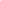 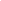 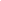 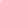 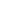 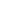 2,  4,   6,  82. How many circles are there?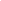 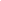 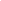 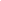 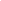 1,  10,   6,  53. How many squares are there?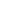 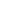 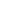 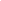 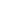 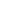 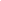 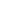 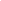 2, 5, 9, 102nd Grade Day 46 Math Concepts

Circle the letter that is in the seventh place:

1.   A,  Y,  Q,  F,  G,  D,  MCircle the letter that is in the third place:

2.   X,  V,  M,  Z,  E,  I,  JCircle the letter that is in the fifth place:

3.   S,  T,  R,  F,  H,  P,  L


Identify the missing number in the pattern:

4.  		16, 17, 18, ___                 
5. 		 5,  10,  15,          ,   25

6.  		3, 6,         ,  12,  15

7.  		10,  20,  30,         ,  50

8.  		10,  12,  14,         ,  182nd Grade Day 47 Math ConceptsIdentify the missing number in the pattern:

1.  		12,  13,  14, ___                 
2. 		0,  10,  ____,  30,   40

3.  		6,   8,  ____,  12,  14

4.  		5,  _____,  15,   20,   25

5.  		3,  6,  9,  _____,  152nd Grade Day 48 Math ConceptsIdentify the missing number in the pattern:

1.  		20,   30,   40,   _____,    60                 
2. 		 0,  3,   _____,   9,   12

3.  		14,  16,   _____,  20,   22

4.  		0,   5,   10,   ____,   20,   25

5.  		44,   _____,  46,   47,   482nd Grade Day 49 Math Concepts1.  How much money is this worth? (Circle the answer)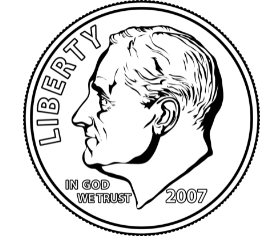 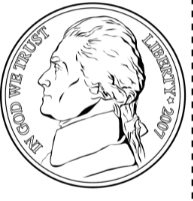 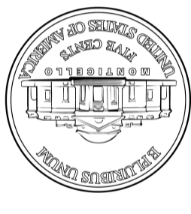 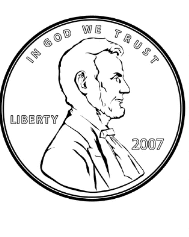 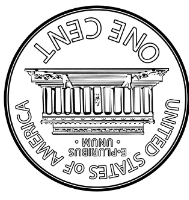 A. 14¢  B. 25¢  C. 30¢  D.  45¢
2.  How much is two dimes, two nickels, and six pennies worth? (Circle the answer) 

A. 25¢,  B. 16¢,  C. 26¢,  D. 36¢
3.  How much is one dime, three nickels, and four pennies worth? (Circle the answer) 

A. 14¢,  B. 24¢,  C. 29¢,  D. 19¢2nd Grade Day 50 Math Concepts1.  How much money is this worth? (Circle the answer)
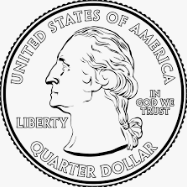 A. 24¢  B. 28¢  C. 33¢  D.  13¢2.  How much money is this worth? (Circle the answer)A. 43¢  B. 26¢  C. 41¢  D.  15¢2nd Grade Day 51 Math Concepts1.  How much money is this worth? (Circle the answer)A. 52¢  B. 50¢  C. 32¢  D.  12¢2.  How much money is this worth? (Circle the answer)A. 41¢  B. 36¢  C. 46¢  D.  16¢2nd Grade Day 52 Math Concepts
1.  Draw a circle and divide it into fourths. Shade one fourth of it.

​2. Draw a box divided into thirds. Shade one third of it.

2nd Grade Day 53 Math ConceptsDraw 5:00 on the clock: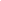 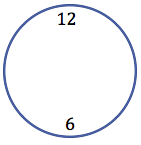 Draw 6:00 on the clock: 2nd Grade Day 54 Math ConceptsDraw 3:30 on the clock: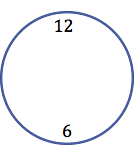 Draw 7:00 on the clock:Draw 4:30 on the clock2nd Grade Day 55 Math ConceptsDraw 12:00 on the clock: Draw 9:00 on the clockDraw 10:00 on the clock2nd Grade Day 56 Math ConceptsDraw 1:00 on the clock: Draw 11:30 on the clockDraw 2:30 on the clock2nd Grade Day 57 Math ConceptsCircle the answer to the questions:1. Which numeral shows six tens and three ones?

46,  34,  60,   63

2. Which numeral shows one ten and seven ones?

17,  34,  60,   63

3. Which numeral shows two hundreds, five tens, and zero ones? 

17,  34,  250,   0254. Which numeral shows four tens and six ones?

46,  34,  60,   63

5. Which numeral shows eight tens and two ones?

17,  34,  60,   82

6. Which numeral shows four hundreds, three tens, and nine ones? 

17,  439,  250,   0257. Which numeral shows five tens and one ones?

46,  51,  60,   501
2nd Grade Day 58 Math Concepts1. Draw a line 3 cm long: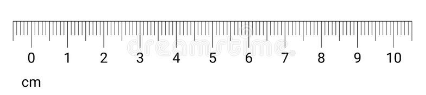 2. Draw a line 4 cm long: 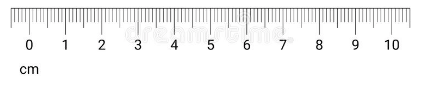 3.  Draw a line 5 cm long: 2nd Grade Day 59 Math ConceptsLook at the calendar. 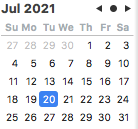 1. What day of the week is the 20th on? (Circle the answer)
Monday,  Tuesday,  Wednesday,  Thursday,  Friday,  Saturday,  Sunday 2. What day of the week is the 16th on? (Circle the answer)
Monday,  Tuesday,  Wednesday,  Thursday,  Friday,  Saturday,  Sunday 3. What day of the week is the 1st on? (Circle the answer)
Monday,  Tuesday,  Wednesday,  Thursday,  Friday,  Saturday,  Sunday 4. What day of the week is the 18th on? (Circle the answer)
Monday,  Tuesday,  Wednesday,  Thursday,  Friday,  Saturday,  Sunday 2nd Grade Day 60 Math ProblemsCircle the answer: 1.  Jennifer has 5 friends. Her mother gave her 8 cookies. If she gave each of her friends a cookie, how many cookies does she have left?

2,  3,  4,  8

2.  There were 6 cockatoos at the pet store. 3 of them were sold. How many cockatoos are left?

2,  3,  4,  5 

3.  Bryce had 15 cents in his pocket, but he lost 4 cents due to the laundry. Now how much money does he have?

11¢,  6¢,  4¢,  19¢

4.  Helen likes to knit scarfs. She gave away 2 scarves on Monday. On Tuesday, she gave away 3 scarfs. On Wednesday, she gave away 5 scarves. How many scarves did she give away in all?

8,  15,   6,   10

​5.  Mrs. Johnson has a bag of potatoes. She is saving half of the bag for her garden planting. If her bag is 12 pounds, how many pounds is she saving for planting?

1 lb,   2 lbs,  6 lbs,   17 lbs
2nd Grade Day 61 Math ProblemsCircle the answer: 1.  There were 9 students in front of Jason to get pizza. Then, 2 students left to stand in the main line. How many students are in front of Jason now?
6,  7,   4,   2

2.  Maria bought 5 apples, 2 loaves of bread, and 1 gallon of milk. How many items did Maria buy?

4,  6,  8,  12
3.  Janice has 7 muffins. She decided to cut each one in half. How many half pieces does she have?

10,  13,   14,   18

​4. Laura and Emily are sisters. They each earned some money for doing chores. Laura and Emily's mom had $5 total they could earn. Laura earned $3 and Emily earned $1. How much money is left?

$5,  $1,   $4,  $9
5. James has a 3 lb bag of peaches in one arm, and a 5 lb bag of oranges in his other arm. How many pounds of fruit is he carrying total?
7 lb,  8lb,  9 lb,  10 lb
2nd Grade Day 62 Math ProblemsCircle the answer: 1. Jacob has two nickels, a dime, and two pennies. How much money does he have total?

4¢,  10¢,  20¢,  22¢

2. The bean sprout was 4 inches tall. How tall will it be when it doubles in size?

3 inches,  8 inches,  7 inches,  4 inches

3. Fido ate 2 dog treats on the first day of his training class. The second day of training he ate 4 dog treats. The third day he ate 5 dog treats. How many dog treats did he eat over the three days?

3,  6,  9,  11

4. Alfred and his buddy Ritch had 4 packets of ketchup to go with their burgers and fries. They used 2 packets within the first ten minutes of eating.  Alfred picked up 3 more packets. Now how many packets of ketchup do they have?

5,  4,  3,  2

5. Terry had a dozen donuts. She ate two. Now how many donuts does she have?

​10,  13,   8,  7
2nd Grade Day 63 Reading ComprehensionA new puppy named Ruffles was born in a litter of six pups. He lived in a box next to his mother, his two sisters and three brothers. He will live in the whelping box for three weeks while he grows up.Ruffles was born in a litter all by himself with six pups near a catin the forestWhere did Ruffles live?in a dog houseoutsidein a boxin a kennel What is Ruffles doing?playing with bugsteethingrunning outsidegrowing upWhat is Ruffles’ home called?dog cavenestdenwhelping boxHow old is Ruffles?full grownpuppynewborn puppyold dog What would be a good title for this story? Ruffles Goes to a New HomeRuffles is BornRuffles Learns How to Play BallRuffles Eats a Bone2nd Grade Day 64 Reading Comprehension	The tractor made a beeping noise as it backed up. It had a huge load of dirt in its shovel scoop. The tractor rolled over to the dump truck and dumped the dirt into the back of the truck. Then the tractor rolled over to the dig site to scoop up more dirt. The tractor driver was going to clear away the earth so he could build a house. The tractor dropped its dirt off:on the groundat the work sitein a loaderin a dump truckWhat did the tractor do when it backed up?It got stuckBeepedTurned offSpilled dirtWhere was the shovel scoop?On the tractorOn the dump truckOn a backhoeIn the man’s handWhat type of tractor is this?A construction tractorA farming tractorA tow tractorA freight tractorWhat was the reason the tractor driver was clearing the earth away?to build a bridgeto look for oreto gather rocksto build a houseWhat was near the tractor?a grocery storea family of ducksa dump trucka cliffWhat would be a good title for this story?The Tractor Gets StuckThe Tractor Moves DirtHow to Drive a TractorWhere to Find Sand2nd Grade Day 65 Reading ComprehensionJeffry is eight years old. He lives in a cabin in the mountains. Because he lives at such a high elevation, sometimes the clouds sit in his yard. This makes it foggy and hard to see outside. When it is clear outside, Jeffry sees wildlife. He often sees animals such as birds, squirrels, deer, and foxes. Jeffry has two best friends. Their names are Jim and Martin. They like to go fishing together. Jeffry’s favorite fish is the rainbow trout because it has a pink and purple rainbow stripe down the middle of the fish. How many years old is Jeffry?25812What animal did Jeffry most likely not see?snakesbirdsfishelephantsHow many best friends does Jeffry have?1234What activity did Jeffry do with his friends?SoccerFrisbeeFishingBasketballWhy do the clouds sometimes sit on Jeffry’s yard?Because he lives high up in the mountainsBecause he lives near a lakeBecause he lives in a very cold climateBecause he doesn’t clean his roomWhat type of home did Jeffry live in?an apartment a mansiona cavea cabinWhat was Jeffry’s favorite fish?goldfishrainbow troutbasstuna fish What would be a good title for this story?Jeffry in the CityJeffry in the MountainsJeffry in the CountryJeffry in the Outback
2nd Grade Day 66 Spelling WordsWhen it comes to all of the spelling words, you can find more words with similar spellings or sounds. You can even try to find rhyming words. Practice writing these words down until you can spell them correctly without any help.  These words have the short “a” sound:atbasketwagonhandleanimalcangladhappy2nd Grade Day 67 Spelling WordsPractice writing these words down until you can spell them correctly without any help.  These words have the long “a” sound:paintinggavetake table2nd Grade Day 68 Spelling WordsPractice writing these words down until you can spell them correctly without any help.  These words have the short “e” sound:veryeggyellowhelpbetterprettyselllettersecondneveryesfriend 2nd Grade Day 69 Spelling WordsPractice writing these words down until you can spell them correctly without any help.  These words have the long “e” sound:werealsleepgreenringspringnear2nd Grade Day 70 Spelling WordsPractice writing these words down until you can spell them correctly without any help.  These words have the short “i” sound:childrenpigliveinitwishchickenminutetricklittledishdinnerstick2nd Grade Day 71 Spelling WordsPractice writing these words down until you can spell them correctly without any help.  These words have the long “i” sound:sidenight2nd Grade Day 72 Spelling WordsPractice writing these words down until you can spell them correctly without any help.  These words have the short “u” sound:trucklunchsummerotheroncemuchbut2nd Grade Day 73 Spelling WordsPractice writing these words down until you can spell them correctly without any help.  These words have the long “o” sound:knownothrowhomegoing2nd Grade Day 74 Spelling WordsPractice writing these words down until you can spell them correctly without any help.  These words have a short “e” sound but are spelled with an “a”:manysaid2nd Grade Day 75 Spelling WordsPractice writing these words down until you can spell them correctly without any help.  These words have the “oo” sound and the long “u” sound:schooldowhoblue2nd Grade Day 76 Spelling WordsPractice writing these words down until you can spell them correctly without any help.  These words have the “ar” sound:largeyardparty2nd Grade Day 77 Spelling WordsPractice writing these words down until you can spell them correctly without any help.  These words have the “ur” and “ir” sound:churchfirst2nd Grade Day 78 Spelling WordsPractice writing these words down until you can spell them correctly without any help.  These words have the short “o” and the “ah” sound:allwantwaterfollowlongfather2nd Grade Day 79 Spelling WordsPractice writing these words down until you can spell them correctly without any help.  These words have the “or” sound:horsework2nd Grade Day 80 Spelling WordsPractice writing these words down until you can spell them correctly without any help.  These words have the “ow” or “ou” sound:browndrownabout2nd Grade Day 81 Spelling WordsPractice writing these words down until you can spell them correctly without any help.  These words have “oul” in them:could would2nd Grade Answer KeyDay 1P CHSTIDay 2J fOJSFM  A  swDNDay 3I need to wash my hands after playing in the sand box.When I go to bed early I feel good the next day. John exclaimed, “I did not eat the last pancake!”When Dad gets home, I can’t wait to go camping!Every Tuesday, I am responsible for taking out the trash.Day 4 MJTMZJCDay 5MAacDsbBmgDay 6FSTWMTSDay 7?.!?.!...?Day 8…lions, frogs, and elephantsFelicia, John, and Ted……pencils, paper, and tape……Jared, Alfred, and Fred……video games, cards, and Legos. …roster, hens, and chicks.…movies, play sports, and go to parties. Day 9Pembroke, WalesCleveland, OhioWashington, D.C. … Waldorf, Maryland. Seattle, WashingtonJuneau, AlaskaNashville, TennesseeOrlando, Florida Day 10Ms. WhitcottMr. JohnstonMrs. FreemyerNoneNoneMrs. RhodesMr. Darington Day 11 Hartfort Ln.Downing St.Fri. Jan. North St.Factory Ave.Alley Ln.Bakers St.Day 12Feb. 14, 2020.September 15, 2009.Nov. 5, 2020.July 25, 2020.Oct. 31, 2021November 27, 2021.June 24, 2012.Day 13HarryThisDanburyNoneINovemberSaturdayThanksgivingNoneMomNoneDay 14Yamaguchi GalacticMondayNoneNoneSeptemberCousin JimWhatHalloween noneI Day 15February 3, 2014. toothbrush? boys team! Mrs. Holmes water balloons, squirt guns, and water buckets. zoo. Ice-cream cones, shakes, and banana splits. No, I don’thide? Belvedere Rd. McAdenville, North Carolina question?    Day 16Tulsa, Oklahoma. Broad St. outfit, a doll, and a china setphone! Bernville Ave. August 8, 2021. I ever had! Wait, color? solid, liquid, or gas. Boston, Massachusetts.Mr. Smith   Day 17gomycameisThesetheygrows  Day 18rananyusThoseridesIthese  Day 19youhegiventoosawwere  Day 20wentminebeganwasThistheypeels  Day 21rananyWeThosesingsIThese  Day 22Yousheeatentooseenhas  Day 2311119134101015Day 241611136166914Day 2510491112765Day 26871212171082Day 279139814153128101887145Day 28141613191813Day 29131716181312Day 30201613191813Day 312021212021262119Day 321823182026162625Day 335529597876967958Day 343939793647954777Day 3530121131Day 3667243482Day 378813888156Day 381111138417310Day 39139104861399118911165Day 401013113265303435Day 41222141135726043Day 42271218925822Day 431623104864105Day 44	1. 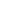 2.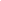 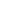 3.   4.   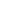 Day 45659Day 46MMH192094016Day 471520101012Day 48506181545Day 49 B. 25¢  C. 26¢C. 29¢Day 50 B. 28¢  C. 41¢ Day 51 A. 52¢  C. 46¢Day 521. 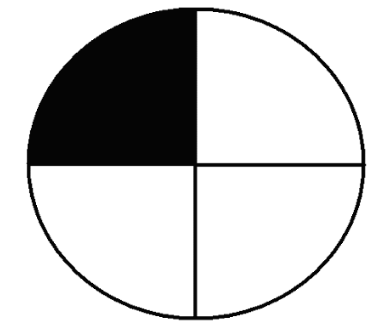 2. Day 53-56Check answers with an adultDay 576317250468243951Day 58Check answers with an adultDay 59TuesdayFridayThursday SundayDay 603311¢106 lbsDay 617814$18 lbsDay 6222¢8 inches115 packets10Day 63b. with six pups c. in a boxd. growing upd. whelping boxc. newborn puppyc. Ruffles is bornDay 64d. in a dump truck b. beeped a. on the tractora. a construction tractor d. to build a housed. a dump truckb. The Tractor Moves Dirt Day 65c. 8d. elephants  b. 2c. fishing a. because he lives high up in the mountains d. a cabinb. rainbow trout b. Jeffry in the Mountains  